VSTUPNÍ ČÁSTNázev moduluPokrmy ze zvěřinyKód modulu65-m-3/AP56Typ vzděláváníOdborné vzděláváníTyp moduluodborný praktickýVyužitelnost vzdělávacího moduluKategorie dosaženého vzděláníH (EQF úroveň 3)L0 (EQF úroveň 4)Skupiny oborů65 - Gastronomie, hotelnictví a turismusKomplexní úlohaProfesní kvalifikacePlatnost standardu od11. 04. 2017Obory vzdělání - poznámky65-51-H/01 Kuchař-číšník65-41-L/01 GastronomieDélka modulu (počet hodin)36Poznámka k délce moduluPlatnost modulu od30. 04. 2020Platnost modulu doVstupní předpokladyZnalosti rozdělení zvěřinyZákladní znalosti charakteristiky masa ze zvěřinyZnalost předpisů BOZP, hygienických předpisůJÁDRO MODULUCharakteristika moduluCílem modulu je prohloubit a rozšířit znalosti a dovednosti žáků při zpracování masa ze zvěřiny v moderní gastronomii, využívat nová technologická zařízení při přípravě pokrmů podle receptur. Osvojí si dovednosti předúpravy a vlastní tepelné úpravy pokrmů ze zvěřiny.Očekávané výsledky učeníŽák:předběžně upraví maso ze zvěřinypřipraví pokrmydodrží předpisy BOZPdodrží hygienické předpisy ovládá technologické postupypoužívá vhodný inventář při přípravě pokrmupoužívá správné tepelné úpravy pro dané pokrmypoužívá technická a technologická zařízení v gastronomii vhodná k přípravě daných pokrmůprovádí průběžnou kontrolunakládá hospodárně s potravinamipracuje s normami, recepturami dohotovuje a expeduje pokrmyKompetence ve vazbě na NSK65-001-H Příprava teplých pokrmů:Volba postupu práce, potřebných surovin a zařízení pro přípravu pokrmůÚprava jatečního masa, drůbeže, ryb a zvěřiny pro kuchyňské zpracováváníPříprava teplých pokrmů podle recepturObsluha technologických zařízení v provozuObsah vzdělávání (rozpis učiva)Zvěřina:předběžná úprava masa ze zvěřinyporcovánívykosťováníodblaňovánípříprava mořidlaprotýkánímoření, nakládánízránítepelné úpravy masa ze zvěřinypokrmy ze zvěřinyUčební činnosti žáků a strategie výukyTeoretická příprava:Výklad, odborná videoprezentaceZpracování masa ze zvěřiny, pokrmy ze zvěřiny, hygienické předpisyPraktická výuka:Odborný výcvik na smluvním pracovišti: příprava masa ze zvěřiny na tepelnou úpravu, příprava pokrmů z jeleního (dančího, srnčího) masaUčební činnosti:Žák:sleduje odborný výklad učitelepracuje se získanými informacemi a vybírá si, které využije pro danou problematiku aplikuje teoretické poznatky do praktických ukázekpři hledání řešení spolupracuje s ostatními spolužákyprezentuje a zdůvodní své výsledky před vyučujícím a spolužákyČinnosti žáka ve vazbě na výsledky učení:předběžně upraví vybrané maso ze zvěřinytepelně upraví pokrmy ze zvěřiny podle technologického postupudohotoví a expeduje pokrmyZařazení do učebního plánu, ročníkŠVP pro OV učebního oboru 65-51- H/01 Kuchař-číšník2. ročníkVÝSTUPNÍ ČÁSTZpůsob ověřování dosažených výsledkůPísemné zkoušení:znalostní test – rozdělení zvěřiny, charakteristické vlastnosti masa ze zvěřiny, výživové hodnoty masa, způsoby předběžné úpravy masa, technologický postup jednoho pokrmu, vhodné přílohy k pokrmům ze zvěřiny, předpisy BOZP a HACCAPpraktické zkoušení – výsledek OV na smluvním pracovišti – připravený pokrm dle zadáníKritéria hodnocení1. Písemné zkoušení: Test dosažených znalostí – bodové hodnocení max. 100 bodů, min. 60 bodů2. Praktické zkoušení – hodnocení :normovánídodržení technologického postupudodržování BOZP a hygienických předpisůvzhled pokrmuchuť pokrmuMax. 100 bodů, min. 60 bodůCelkové hodnocení: uspěl(a) – neuspěl(a)Žák uspěl, pokud uspěl z teoretické i praktické části.Doporučená literaturaHana Sedláčková, Ladislav Nodl, PhDr. Jaroslav Řešátko: Technologie přípravy pokrmů. Nakladatelství Fortuna, 2001. ISBN 80-7168-788-X.Jaroslav Runštuk a kolektiv: Receptury teplých pokrmů. IQ 147 v edici Merkur, Praha, 2012. ISBN 978-80-904093-0-9.Dr. Marie Hrubá, František Raboch a kolektiv: Kuchařka naší vesnice. Zemědělské nakladatelství Brázda, Praha, 1991.PoznámkyObsahové upřesněníSpol - Spolupráce škol se zaměstnavateliMateriál vznikl v rámci projektu Modernizace odborného vzdělávání (MOV), který byl spolufinancován z Evropských strukturálních a investičních fondů a jehož realizaci zajišťoval Národní pedagogický institut České republiky. Autorem materiálu a všech jeho částí, není-li uvedeno jinak, je Projekt MOV. Creative Commons CC BY SA 4.0 – Uveďte původ – Zachovejte licenci 4.0 Mezinárodní.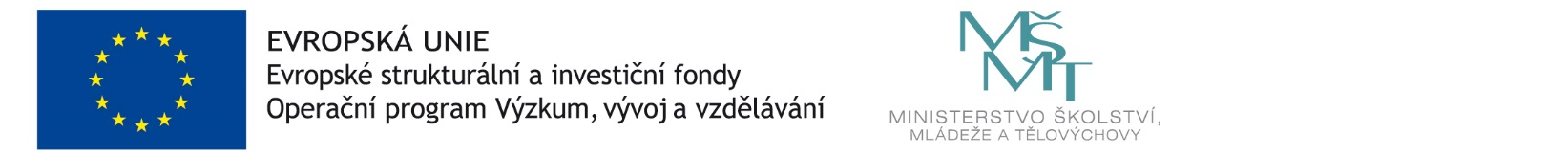 